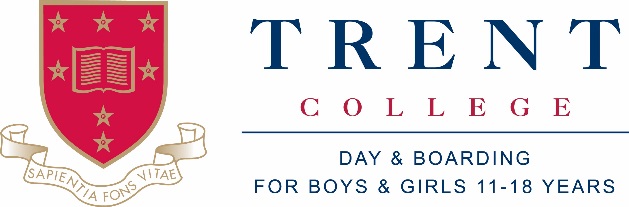 Art and Photography Technician3 days per week during term time + 15 days during school holidaysJob Purpose You will be a key member of our department, providing general support to staff and students, to ensure the smooth operation of the facility, including the preparation and cleaning of materials and resources for the department and in giving practical support in the classroom to teachers and students.KEY RESPONSIBILITIES:Support learning by assisting students and teaching staff during practical classes where necessary, including photo shoots with pupilsMonitor safety of equipment and report any problems to the Head of DepartmentTo monitor stock and advise the Head of Department on the need to purchase resources, materials or equipment, consult with suppliers, and carry out orders for the department, keeping a record of expenditurePrepare teaching material at the request of the teaching staffEnsure stationary supplies are sufficientMaintain an up to date list of chemicals and equipment within the departmentMonitor the audiovisual, reprographic and computer resourcesCo-ordinate the use of studios and equipment Be responsible for the efficient and safe storage of all chemicals and equipmentCo-ordinate the safe disposal of unwanted materialsSubmit maintenance requests as necessaryMaintain records of any risk assessments and accidentsEnsure classrooms are tidy and that walkways and emergency exits are kept clearBe responsible for the maintenance of all equipment Maintain and be aware of any relevant safety documentation (eg CLEAPSS, HAZCARDS), carry out termly Health and Safety checklistsEnsure classrooms and storage areas are secured when not in use or after lessonsTo support the department in meeting the School Health and Safety Policy.Assist with display work both in and out of the departmentLiaise with technicians in Design Technology where necessaryParticipate in training and other learning activitiesTo undertake any other reasonable duties which might from time to time be requested by the Head teacher or any person delegated by them. The above list is not exhaustive and other duties may be attached to the post from time to time.Person Specification – Art and Photgraphy TechnicianEssentialDesirableQualification and Training GCSE Maths and English XQualification and Training Qualification/ experience in Art and Design XQualification and Training Professional Skills and Experience Experience in Art and Design technician role XKnowledge and Understanding Experience of using ICT XKnowledge and Understanding Experience of Budget/Stock management XKnowledge and Understanding Experience or working in an educational environment with children / young people of a relevant age XAbilities Effective use of ICT and other specialist equipment/resources XAbilities Ability to relate well to children and adults XAbilities Experience within Art and Design and the willingness to undertake further training.XAttributes To be able to work calmly under pressure XAttributes To be an effective team member XAttributes To be flexible and able to manage time effectively XAttributes Be prepared to work flexibly to meet the needs of the schoolXAttributes To work independently and collaboratively XAttributes Committed to the principals of equality and diversity XAttributes The post holder will require an enhanced DBS X 